2020-07-17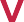 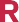 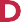 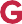 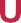 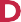 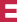 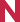 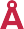 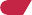 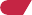 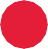 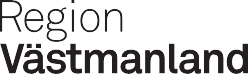 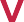 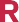 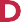 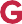 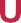 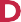 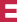 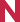 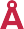 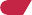 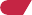 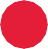 Information till dig med symtom på covid-19 som har lämnat PCR-prov Varför får jag den här informationen?Du har symtom som stämmer överens med covid-19, dvs en infektion med det nya coronaviruset
SARS-Cov-2.När får jag svar på provet?Vanligen inom 1-2 dygn från det att provet har ankommit till laboratoriet. Vad måste jag tänka på under tiden jag väntar på provresultatet?Covid-19 är en allmänfarlig och samhällsfarlig sjukdom enligt smittskyddslagen. Du är därför skyldig att följa dessa förhållningsregler för att hindra smittspridning.
Det betyder att du i väntan på provresultatet ska:Undvika kontakt med personer utanför hemmet. Om du någon gång måste röra dig utanför för hemmet ska du hålla ett tillräckligt avstånd (minst 2 meter) till andra människor.Tvätta händerna ofta. Hosta och nys i armvecket.Håll dig hemma. Du får inte gå till arbete, skola och motsvarande (förutom distansarbete).Inte resa med kollektivtrafik som tex buss eller tåg. Hur får jag svar på provet?Du kommer att kunna se ditt svar när du loggar in på 1177.se. Detta kräver tillgång till Bank ID. Om du inte har tillgång till Bank-ID är det viktigt att du kommer överens med din vårdgivare om hur svaret ska lämnas. Vad innebär provsvaret?”Påvisat” betyder att du har covid-19. ”Ej påvisat” betyder att provet inte har visat att du har covid-19.”Ej bedömbart” betyder att det inte går att få något resultat från provet. Du bör ta kontakt med din läkare. Det kan hända att du måste lämna ett nytt prov.”Analys pågår” betyder att provet kommer att undersökas en gång till på laboratoriet och ett nytt provsvar kommer att vara klart om 1-3 dagar.Innebär ”påvisat” att jag är smittsam?Covid-19 smittar från 1-2 dagar innan insjuknandet och under den tid man är sjuk och har symtom. När du har blivit allmänt förbättrad och har varit feberfri under 2 dygn, och det har gått minst 7 dagar från insjuknandet, bedöms du inte längre vara smittsam. Om du har behövt vård på sjukhus för din covid-19 infektion eller bor på ett äldreboende bedöms du vara smittsam minst 14 dagar från att du blev sjuk.Även inaktivt virus kan påvisas med PCR. Det betyder att om du provtas mer än sju dagar efter symtomdebut, och har blivit allmänt förbättrad och har varit feberfri i två dygn så kan virus påvisas med PCR trots att du inte längre är smittsam.Vänd dig till sjukvården för rådgivning om du är osäker. Vad händer om provsvaret visar att jag har covid-19?Du kommer att få skriftlig information enligt smittskyddslagen om covid-19. Det är viktigt att du informerar de du bor tillsammans med att du har covid-19. Om de du bor med har symtom på covid-19 uppmanas de följa samma förhållningsregler, och kontakta sjukvården för råd om provtagning. Du kommer även bli ombedd att informera andra som kan ha blivit utsatta för smitta att du har bekräftad covid-19. Vad händer om provsvaret inte visar att jag har covid-19?Om du har fortsatta symtom ska du kontakta din vårdgivare för råd. I enstaka fall kan upprepad provtagning vara aktuell. Hur gör jag om jag behöver sjukvård för covid-19 eller någon annan sjukdom?Om du blir livshotande sjuk ring 112. Om du försämras men inte behöver ambulans ring 1177 eller besök www.1177.se. Informera om att du har blivit provtagen för covid-19. 